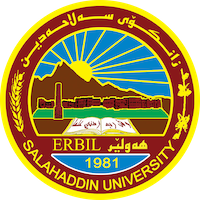 Academic Curriculum Vitae Personal Information:Full Name:tavga jasm muhammadAcademic Title:جامعية مدرسة Email: tavga.muhammad@su.edu.krdMobile:Education:البكالوريوس 2004، جامعة صلاح الدين :كلية الآداب/  كوردستان العرا ق  /الادب العر بالماجستير 2014،  جامعة صلاح الدين :كلية اللغات / كوردستان العرا ق / البلاغةEmployment:معيدة وباحثة، في كلية الآداب وكلية اللغات/جامعة صلاح الدين) من 2004 - 2012مدرسة مساعدة في السلك الجامعي( كلية اللغات/جامعة صلاح الدين) من 2015 ومستمرة فيەQualifications دورات تعليم الكومبيوتردورة طرق التدريسدورة اللغة الإنكليزيةدورة مخارج الحروف وصفاتها Teaching experience:State all teaching courses you delivered, stating undergraduate or post graduateCourses, trainings, lab supervision, etc.,Research and publicationsفاعلية التشكيلات البيانية في الأحاديث الواردة عن القرآن، مجلة قەلای زانست / كلية اللبناني الفرنسي العدد: 11 ، المجلد: 14 كانون الثاني: 20202 أسلوب التمثيل في البيان النبوي، مجلة : مجلة زانكو / جامعة صلاح الدين-اربيل، العدد: 125 ، رقم الملف: 2856 ، 12 تشرين الثاني 2019Conferences and courses attendedGive details of any conferences you have attended, and those at which you have presented delivered poster presentations.Funding and academic awards List any bursaries, scholarships, travel grants or other sources of funding that you were awarded for research projects or to attend meetings or conferences.Professional memberships List any membership you hold of any professional body or learned society relevant to your research or other life activities.Professional Social Network Accounts:List your profile links of ReserchGate, LinkedIn, etc.It is also recommended to create an academic cover letter for your CV, for further information about the cover letter, please visit below link:https://career-advice.jobs.ac.uk/cv-and-cover-letter-advice/academic-cover-letter/